Обзорная схема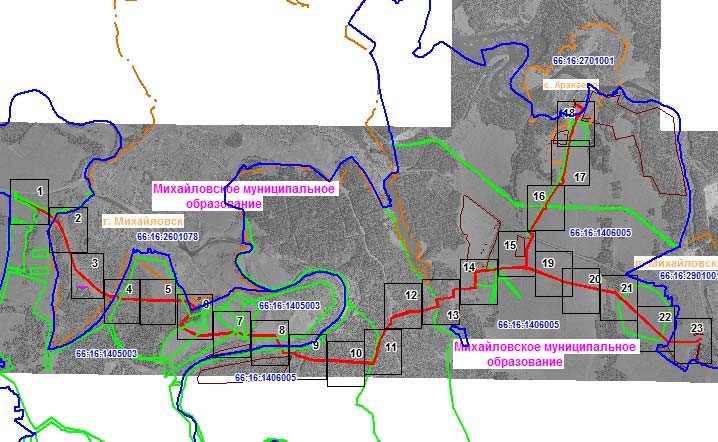 Масштаб 1: 70000Используемые условние знаки и обозначения: Михайловское МО-			граница и наименование муниципального образования с. Аракаево-	граница и наименование населенного пункта: 88 -Граница и номер земельного участка в отношении которого испрашиваеться публичный сервитут:99 - Граница и номер земельного участка по сведениям ЕГРН66:14:0701001 -Граница и номер кадастрового квартала- Проектная граница публичного сервитута 	  -Обозначение объекта газового хозяйства1,2 …	- Характерная точка публичного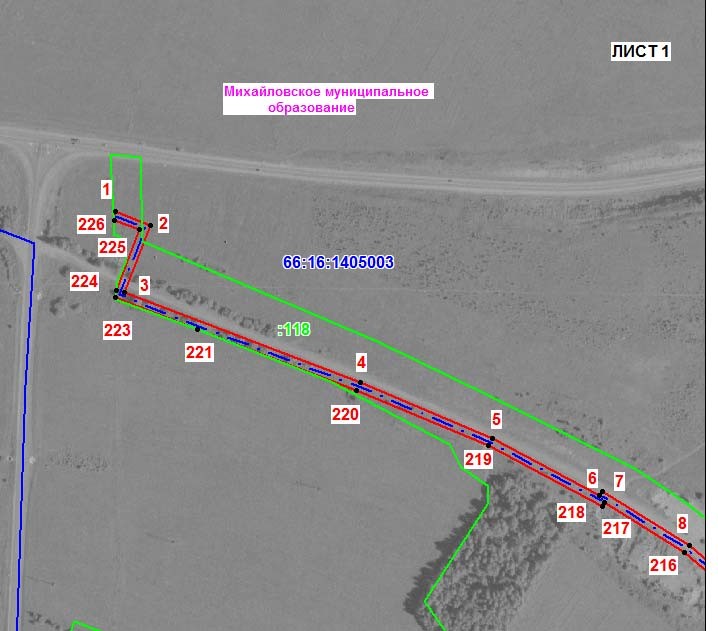 Масштаб 1: 4000Условние знаки и обозначенияприведены на обзорной схеме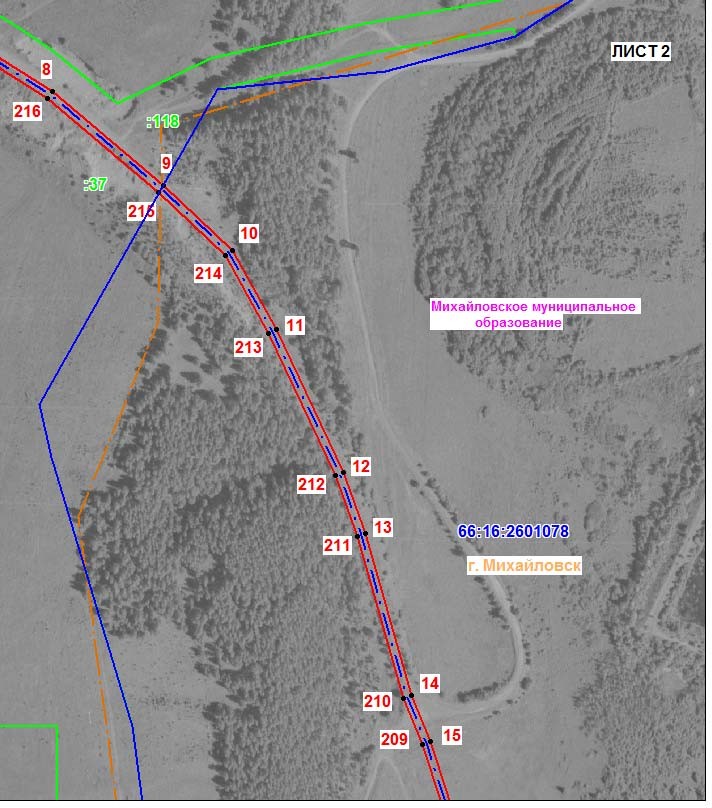 Масштаб 1: 4000Условние знаки и обозначенияприведены на обзорной схеме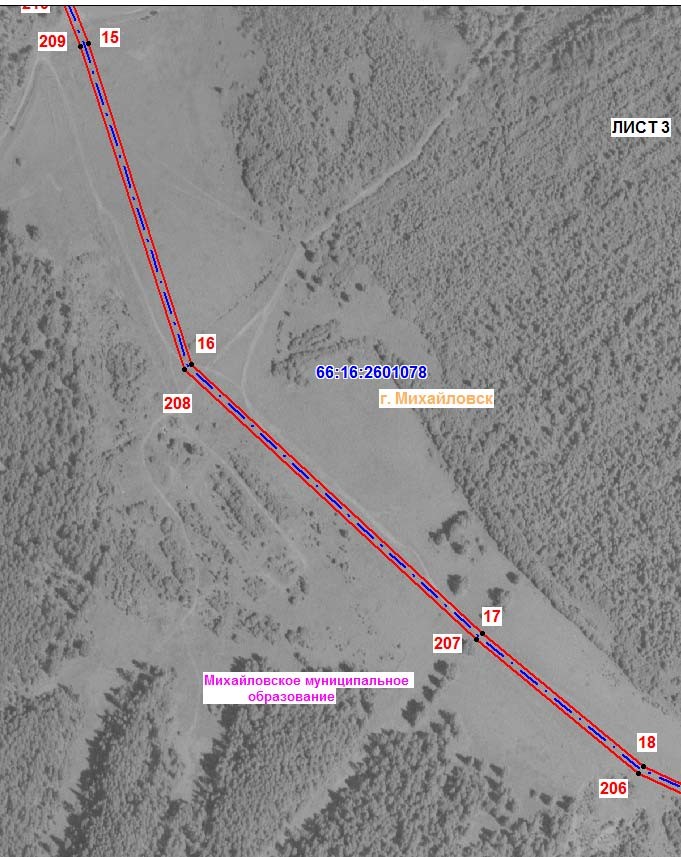 Масштаб 1: 4000Условние знаки и обозначенияприведены на обзорной схеме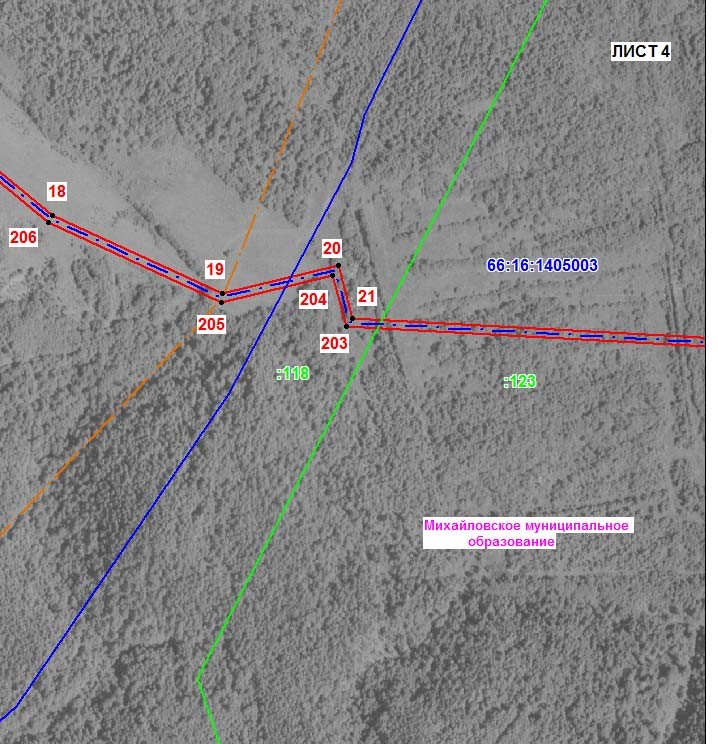 Масштаб 1: 4000Условние знаки и обозначенияприведены на обзорной схеме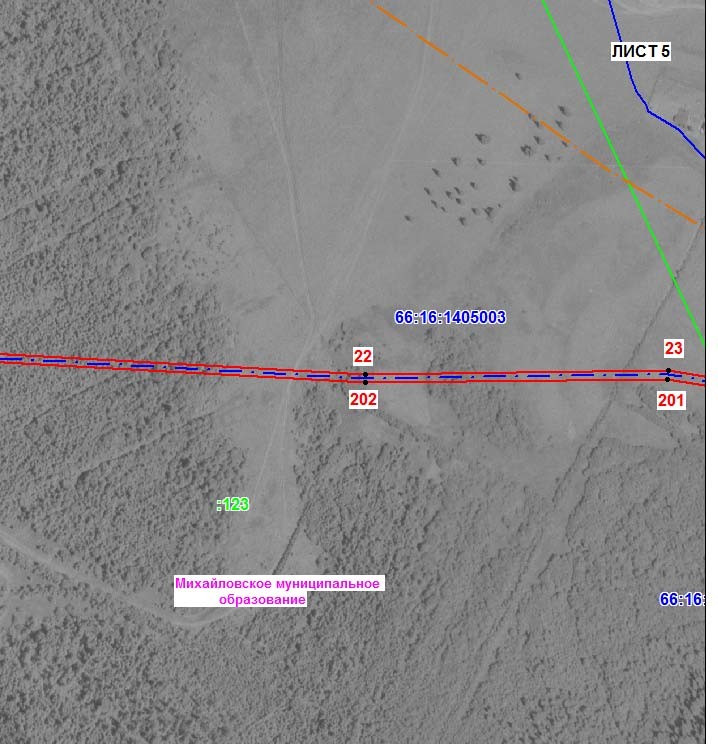 Масштаб 1: 4000Условние знаки и обозначенияприведены на обзорной схеме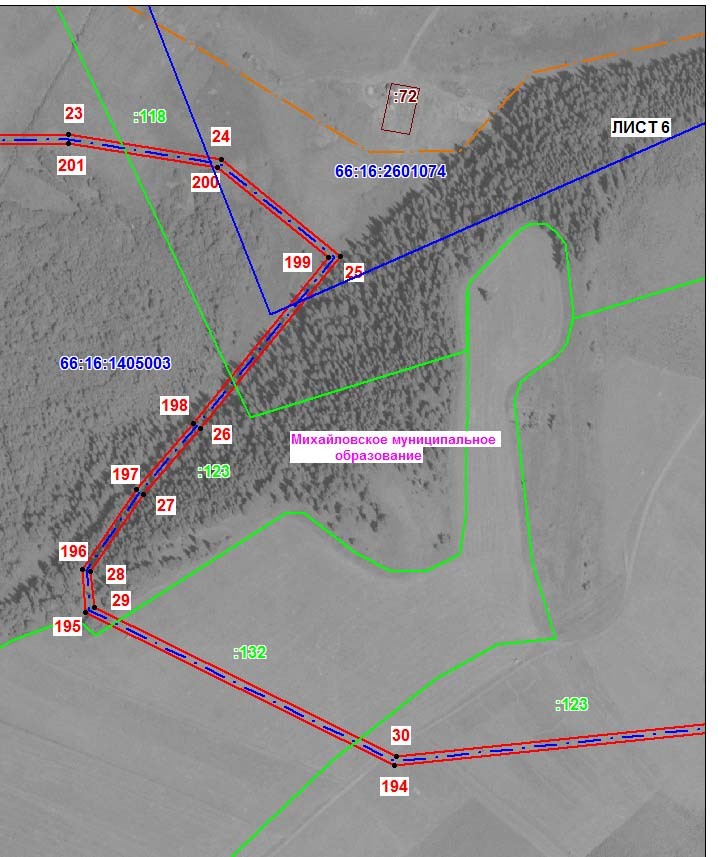 Масштаб 1: 4000Условние знаки и обозначенияприведены на обзорной схеме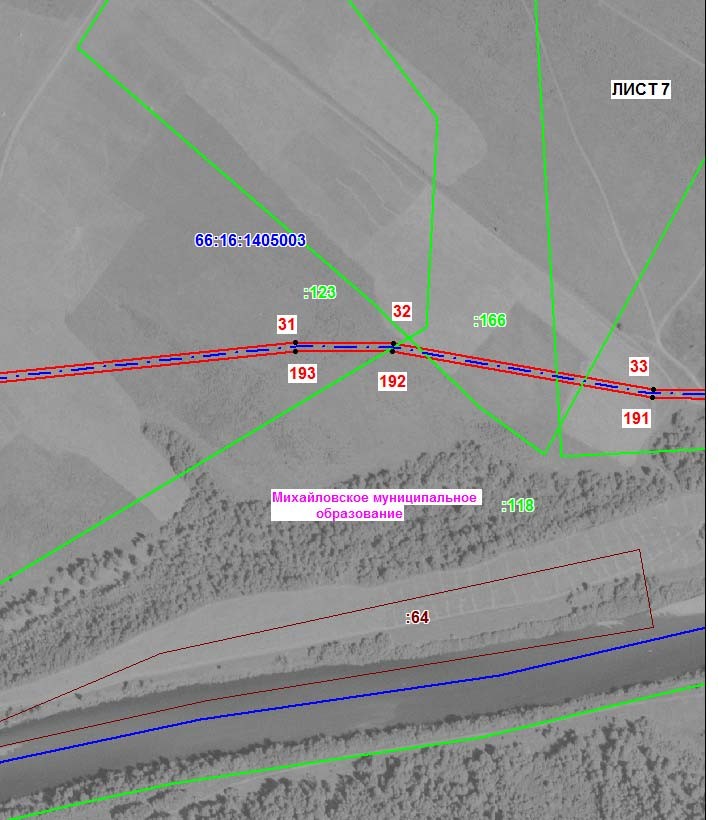 Масштаб 1: 4000Условние знаки и обозначенияприведены на обзорной схеме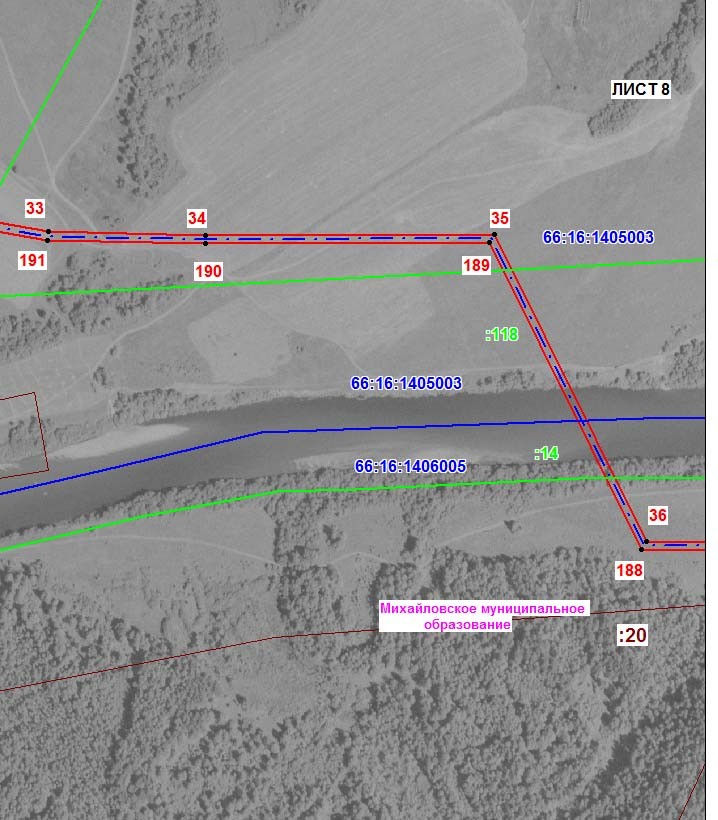 Масштаб 1: 4000Условние знаки и обозначенияприведены на обзорной схеме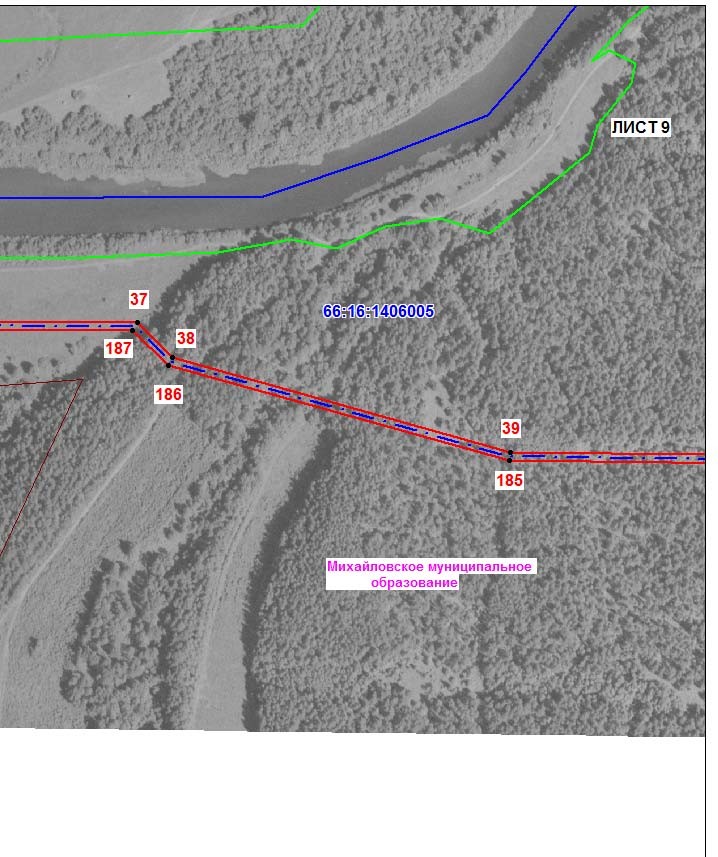 Масштаб 1: 4000Условние знаки и обозначенияприведены на обзорной схеме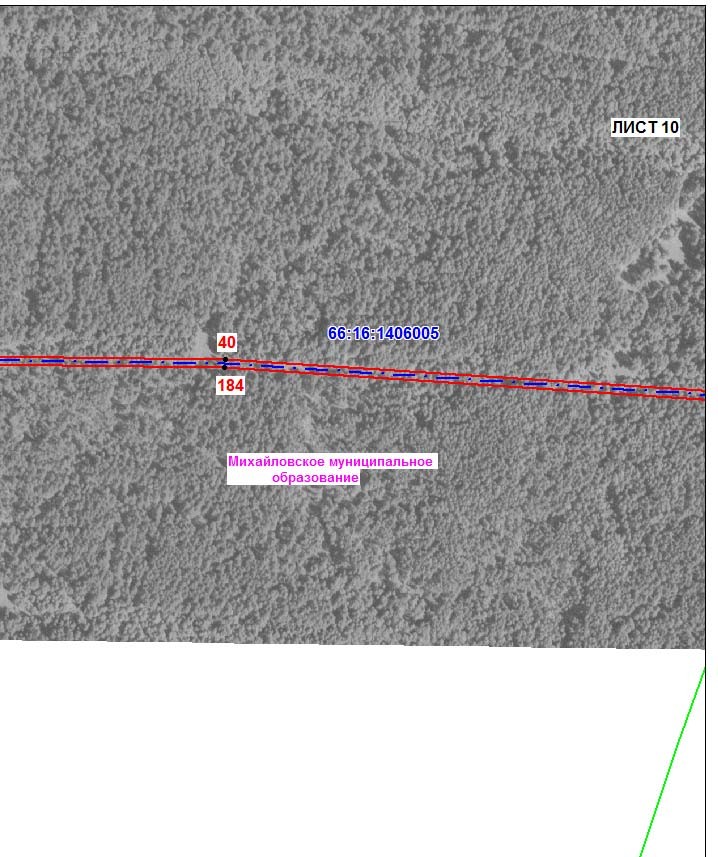 Масштаб 1: 4000Условние знаки и обозначенияприведены на обзорной схеме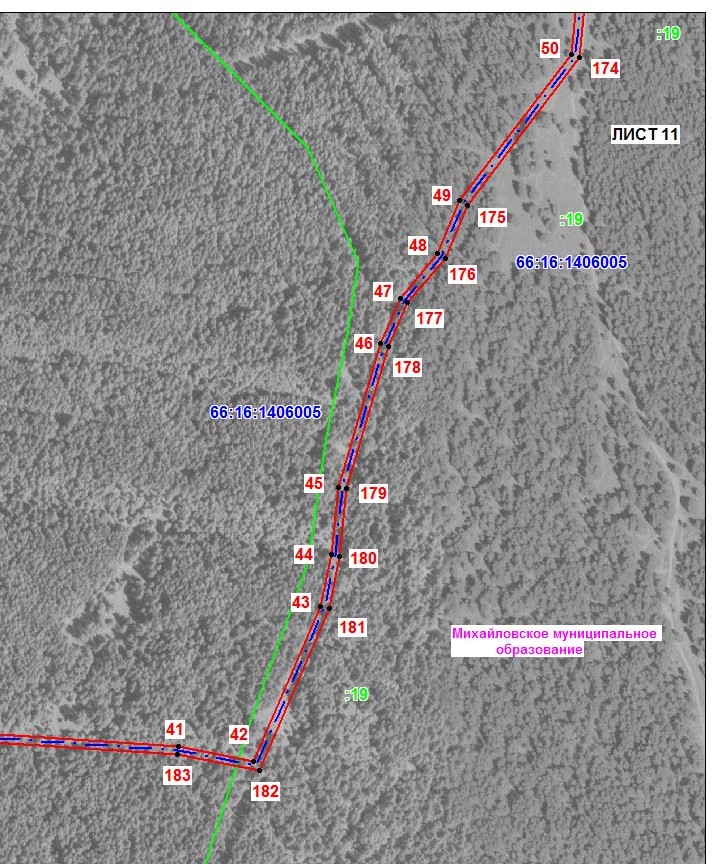 Масштаб 1: 4000Условние знаки и обозначенияприведены на обзорной схеме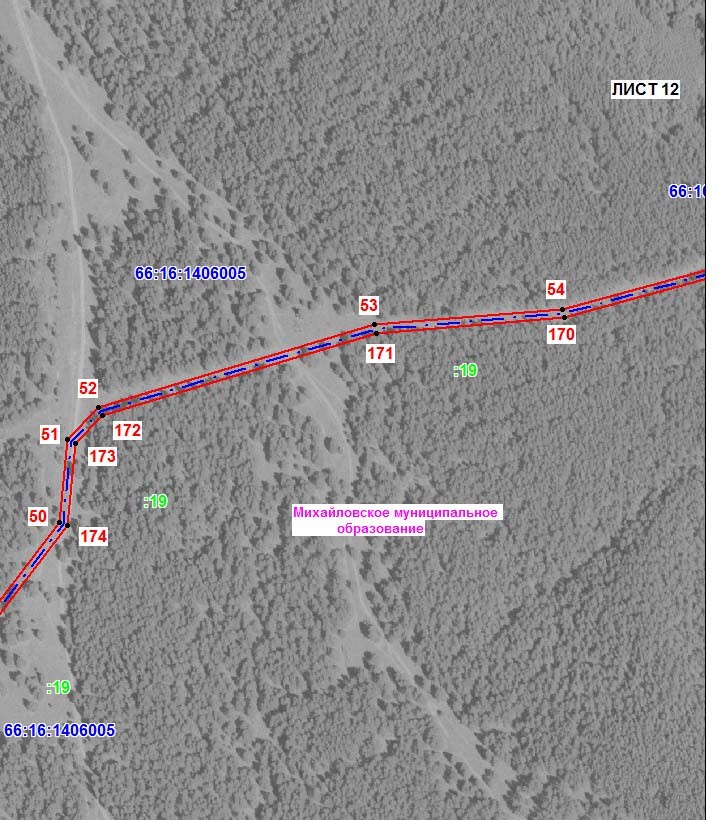 Масштаб 1: 4000Условние знаки и обозначенияприведены на обзорной схеме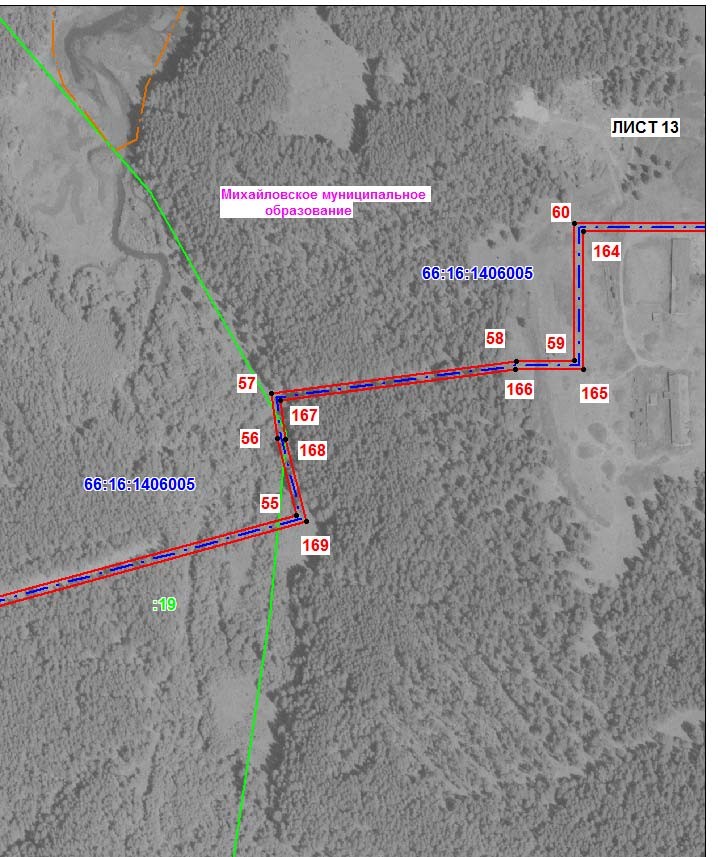 Масштаб 1: 4000Условние знаки и обозначенияприведены на обзорной схеме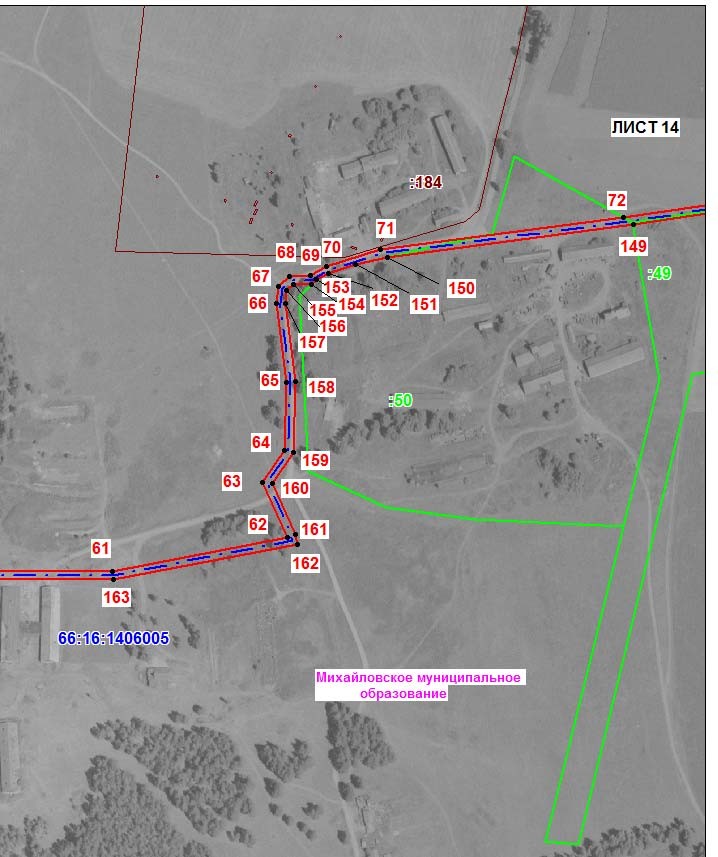 Масштаб 1: 4000Условние знаки и обозначенияприведены на обзорной схеме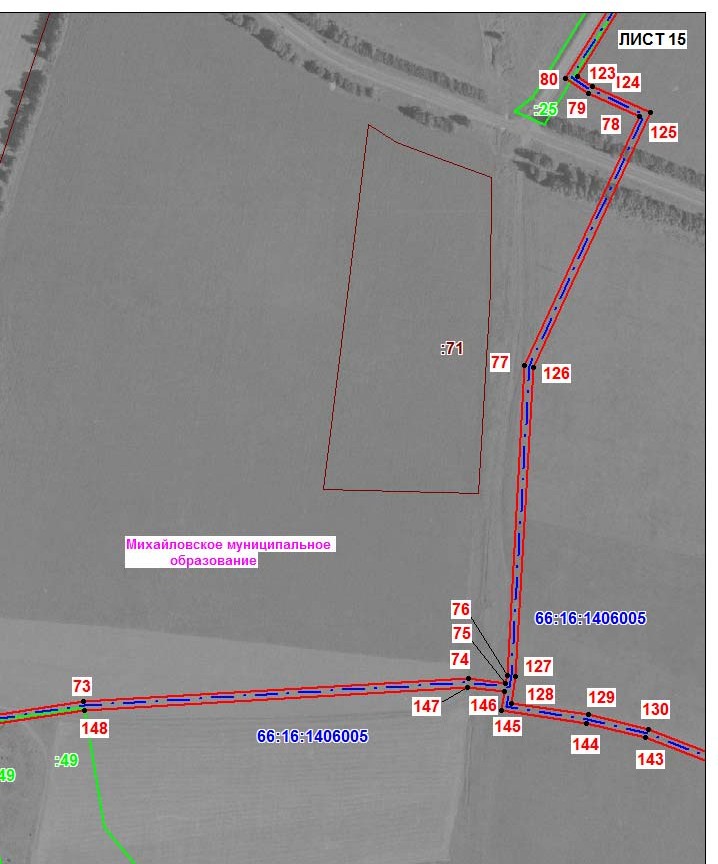 Масштаб 1: 4000Условние знаки и обозначенияприведены на обзорной схеме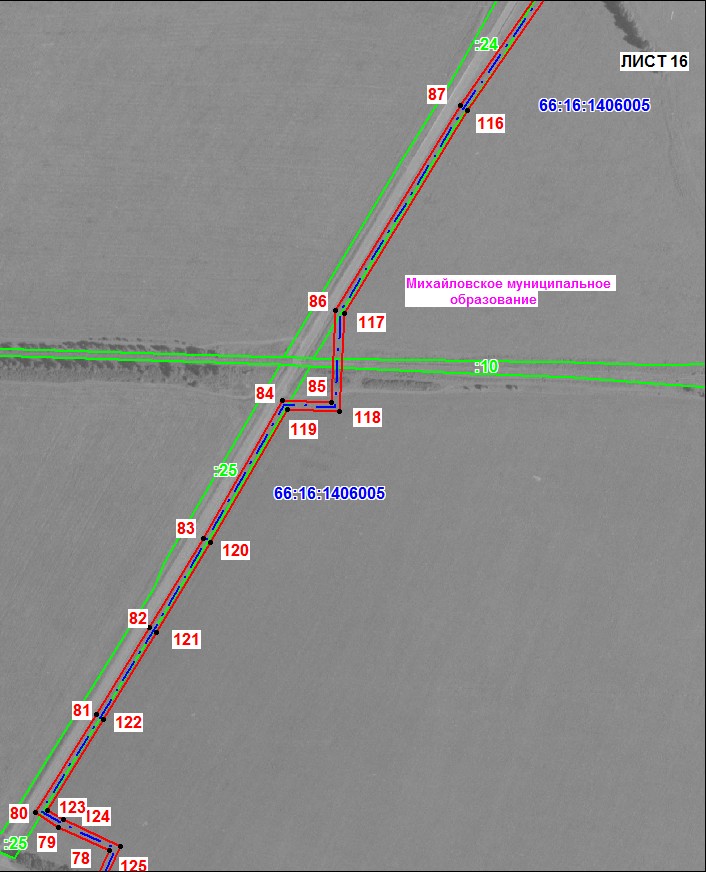 Масштаб 1: 4000Условние знаки и обозначенияприведены на обзорной схеме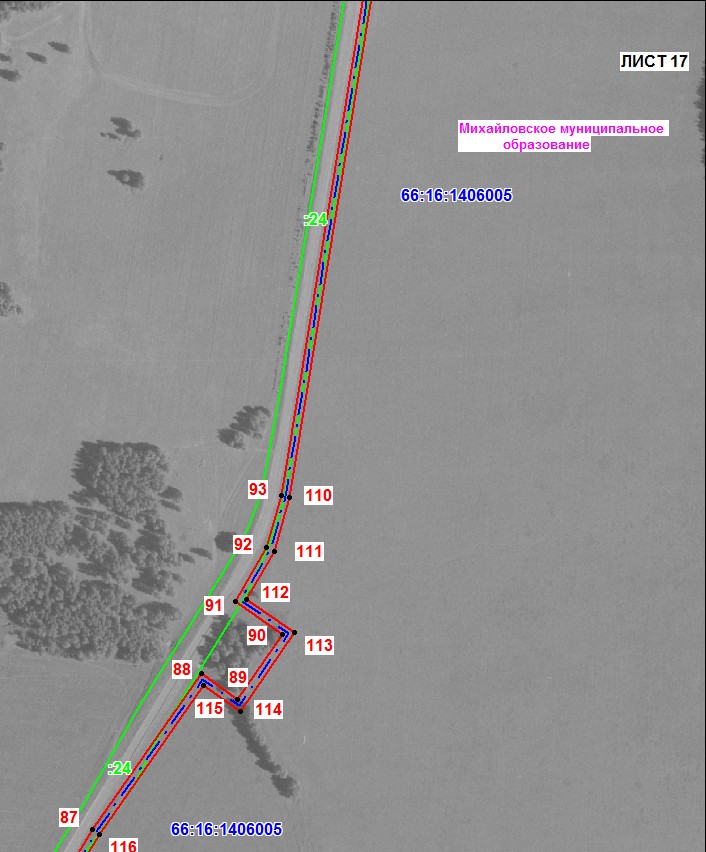 Масштаб 1: 4000Условние знаки и обозначенияприведены на обзорной схеме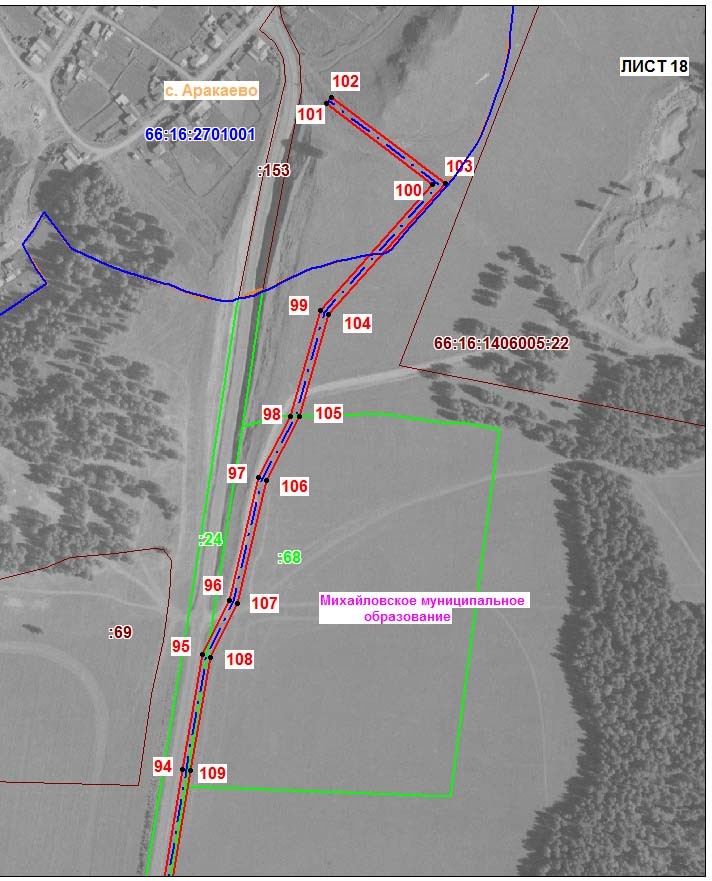 Масштаб 1: 4000Условние знаки и обозначенияприведены на обзорной схеме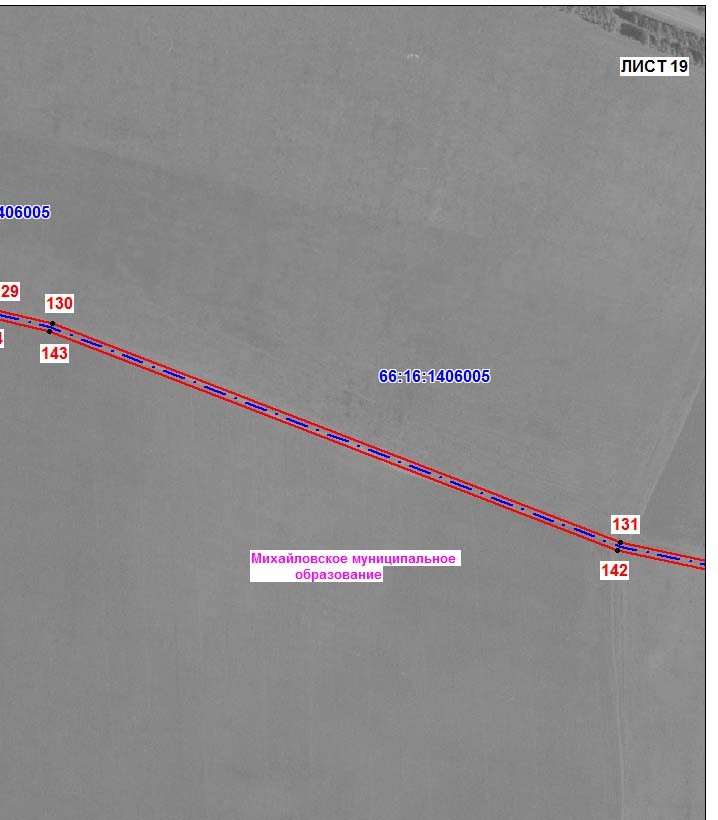 Масштаб 1: 4000Условние знаки и обозначенияприведены на обзорной схеме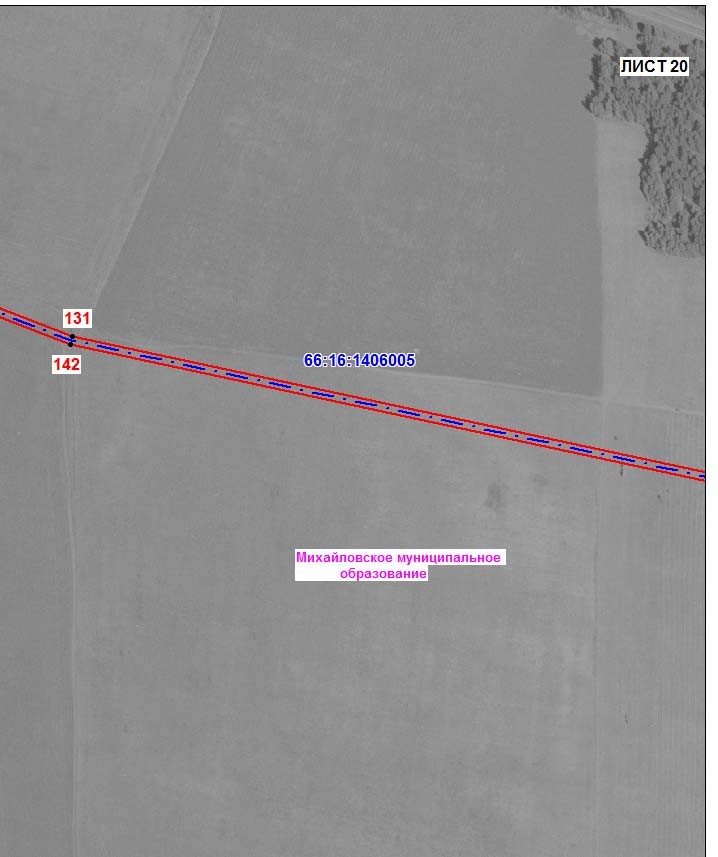 Масштаб 1: 4000Условние знаки и обозначенияприведены на обзорной схеме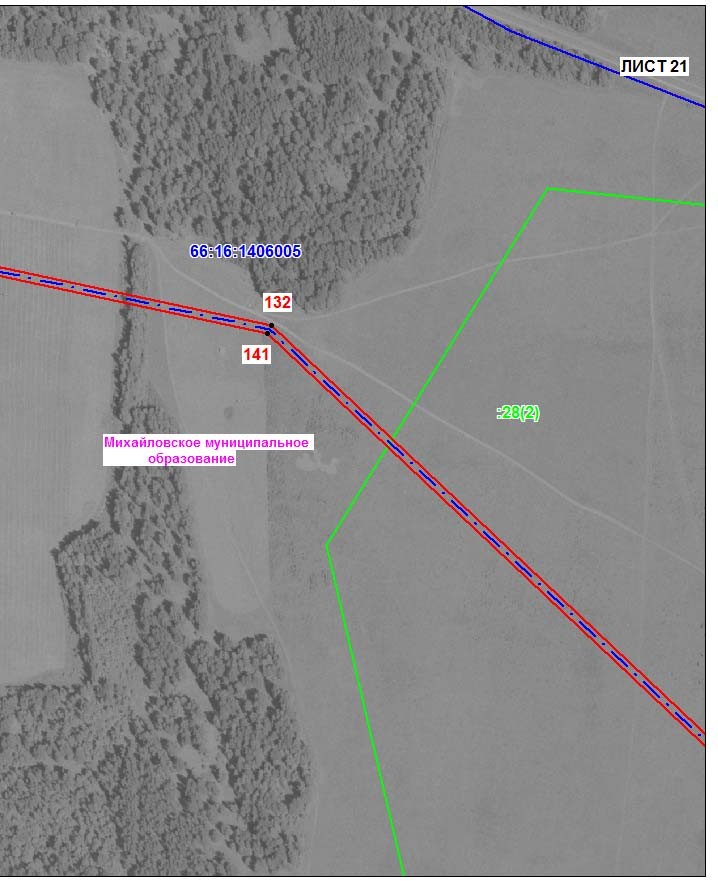 Масштаб 1: 4000Условние знаки и обозначенияприведены на обзорной схеме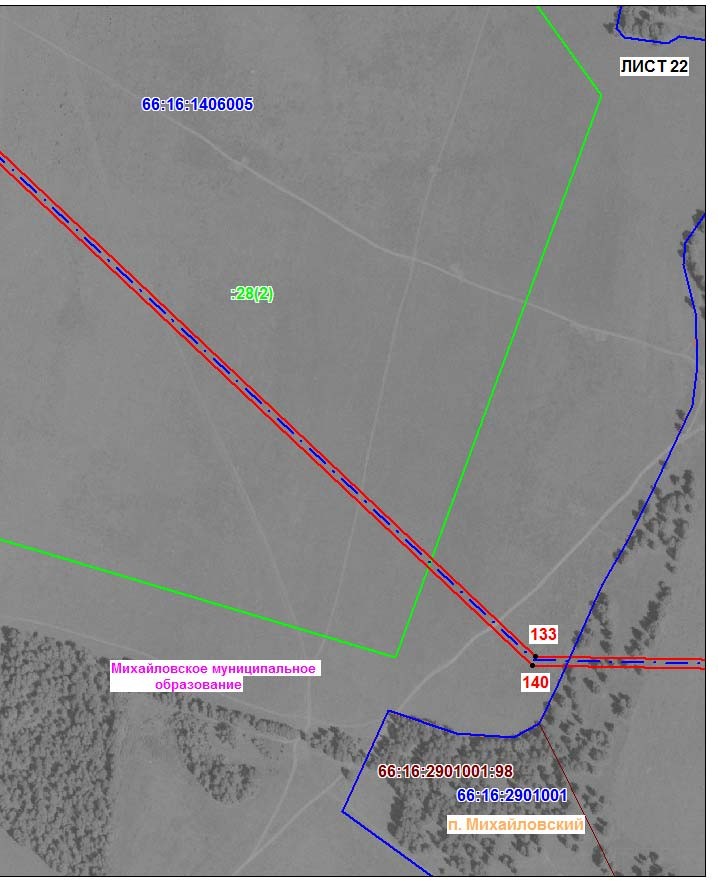 Масштаб 1: 4000Условние знаки и обозначенияприведены на обзорной схеме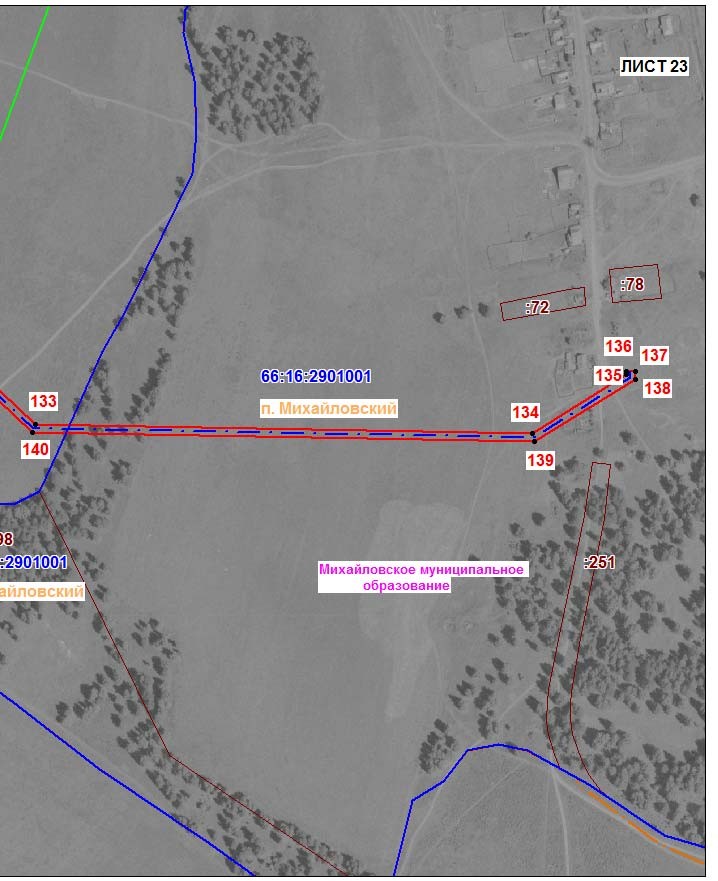 Масштаб 1: 4000Условние знаки и обозначенияприведены на обзорной схеме